基督教香港信義會深信學校停課網上課業一年級  (3/2 – 7/2)基督教香港信義會深信學校停課網上課業二年級 (3/2 – 7/2)基督教香港信義會深信學校停課網上課業三年級 (3/2 – 7/2)基督教香港信義會深信學校停課網上課業四年級 (3/2 – 7/2)基督教香港信義會深信學校停課網上課業五年級 (3/2 – 7/2)基督教香港信義會深信學校停課網上課業六年級 (3/2 – 7/2)中文請同學利用以下連結，完成網上練習。
https://docs.google.com/forms/d/1dhy7yATaLcvtCaEeFlD3Vg-Ji1owNMJvc8DRt07o4PE/edit英文英文教科書網上自學網站:  https://headstart.ephhk.com/index.php/logina. 網上閱讀及朗讀生字:    e dictation: Book 1B unit 1 part 1b. 網上閱讀及朗讀:    e dictation: Book 1B unit 1 part 2c. 網上閱讀及朗讀第1課課文 : animation數學觀看教學片段18以內的加法組合https://www.youtube.com/watch?v=eliyKUlwFxo完成書本1上B冊P53-5618以內的減法組合https://www.youtube.com/watch?v=3j4PBNueR8w完成書本上B冊P58-63https://www.youtube.com/watch?v=bq5ynErkuCE常識請同學利用以下連結，完成網上練習。
https://forms.gle/wYrv29vkNV1gNf9L7圖書請到以下學習網站閱讀或聽故事，然後把看過的書或聽了的故事，填寫在閱讀紀錄冊中。1.公共圖書館電子資源 https://www.hkpl.gov.hk/tc/e-resources/index.html2.故事花園https://www.bookstrg.com/Res/Pic/Chr/Stories/3. 光大控股星聲講故事https://www.youtube.com/channel/UCTx8aLb0o2quTJLZn6zlDbg4.Epic!For educators (以educator登記，可免費使用)https://www.getepic.com/educators中文書(二上第二冊)P.73-76英文英文教科書網上自學網站:  https://headstart.ephhk.com/index.php/logina. 網上閱讀及朗讀生字:    e dictation: Book 2B unit 3 part 1b. 網上閱讀及朗讀:    e dictation: Book 2B unit 3 part 2c. 網上閱讀及朗讀第3課課文 : animationd. 上YOUTUBE觀看影片: Number song 1-100   https://www.youtube.com/watch?v=e0dJWfQHF8Y數學背乘數表觀看ETV基本乘法
  (https://www.hkedcity.net/etv/resource/901972495)完成2上B書P.38-40(1-7)常識小二常識網上學習1：健康10題https://forms.gle/ErKNLYUyH4EhZQD87圖書請到以下學習網站閱讀或聽故事，然後把看過的書或聽了的故事，填寫在閱讀紀錄冊中。1.公共圖書館電子資源 https://www.hkpl.gov.hk/tc/e-resources/index.html2.故事花園https://www.bookstrg.com/Res/Pic/Chr/Stories/3.光大控股星聲講故事https://www.youtube.com/channel/UCTx8aLb0o2quTJLZn6zlDbg4.Epic!For educators (以educator登記，可免費使用)https://www.getepic.com/educators中文根據題目寫一篇文章。一年一度的農曆新年剛過去了，請寫一篇文章，把你在農曆新年假期中，一些特別的經歷和感受寫出來。(請寫在方格上，復課後交)英文英文教科書網上自學網站:  https://headstart.ephhk.com/index.php/logina. 網上閱讀及朗讀生字:    e dictation: Book 3B unit 1 part 1b. 網上閱讀及朗讀:    e dictation: Book 3B unit 1 part 2c. 網上閱讀及朗讀第1課課文 : animation數學觀看etv-時(三)https://www.hkedcity.net/etv/resource/1977849900完成3上B冊書P40-53常識溫習:書第2冊第3課 住在香港教育電視:住在香港 https://www.youtube.com/watch?v=8aU7sDa42WI然後完成以下習作：https://docs.google.com/forms/d/e/1FAIpQLSf2YDCW5yYKC5AVuI5LjLLp_S2Aq0SlvQJ6zQx9606uD0V_Qg/viewform?usp=pp_url圖書請到以下學習網站閱讀或聽故事，然後把看過的書或聽了的故事，填寫在閱讀紀錄冊中。1.公共圖書館電子資源 https://www.hkpl.gov.hk/tc/e-resources/index.html2.故事花園https://www.bookstrg.com/Res/Pic/Chr/Stories/3. 光大控股星聲講故事https://www.youtube.com/channel/UCTx8aLb0o2quTJLZn6zlDbg4.Epic!For educators (以educator登記，可免費使用)https://www.getepic.com/educators中文同學自行下載以下手機程式完成閱讀報告：https://spark.adobe.com/make/video-maker/ 1.閱讀一本故事類圖書2.利用所學的「故事手掌」掌握故事中的背景、人物、遇到的問題、解決方法和結果整合故事內容。3.利用手機把書中相關的圖片拍攝下來4.把相關的圖片順序加入程式中，並請錄下相關的內容介紹（每幅圖最多錄30秒）5.整篇報告內容不能多於3分鐘6.完成後加上製作人的姓名，將相關連結複製至剪貼簿，稍後繳交7.關於程式的製作方法，可參考以下影片：https://www.youtube.com/watch?v=ly3oQgK0U1Y8.如同學遇到任何製作上的問題，可改以手機把報告內容錄影，待復課後繳交英文英文教科書網上自學網站:  https://headstart.ephhk.com/index.php/logina. 網上閱讀及朗讀生字:    e dictation: Book 4B unit 1 part 1b. 網上閱讀及朗讀:    e dictation: Book 4B unit 1 part 2c. 網上閱讀及朗讀第1課課文 : animation數學觀看ETV 整除性： https://www.hkedcity.net/etv/resource/1697217507 完成4B冊課本 ( P. 69 - 72 )常識登入以下網址及觀看影片後完成題目。https://ebookweb.ephhk.com/login.php (水的特性) ***請利用英文科相同的登入帳號及密碼登入網站。圖書請到以下學習網站閱讀或聽故事，然後把看過的書或聽了的故事，填寫在閱讀紀錄冊中。1.公共圖書館電子資源 https://www.hkpl.gov.hk/tc/e-resources/index.html2.故事花園https://www.bookstrg.com/Res/Pic/Chr/Stories/3. 光大控股星聲講故事https://www.youtube.com/channel/UCTx8aLb0o2quTJLZn6zlDbg4.Epic!For educators (以educator登記，可免費使用)https://www.getepic.com/educators中文登入以下網站，完成功課。1. https://forms.gle/REzU1Hu23JZBzWdw5 2. https://forms.gle/CHuTHTRHeCdSAtVUA  3. https://forms.gle/9FuVxmqzs9XXyX6x5 英文英文教科書網上自學網站:  https://headstart.ephhk.com/index.php/logina. 網上閱讀及朗讀生字:    e dictation: Book 5B unit 1 part 1b. 網上閱讀及朗讀:    e dictation: Book 5B unit 1 part 2c. 網上閱讀及朗讀第1課課文 : animation數學多邊形面積 (class code Q4YIMT)https://app.classkick.com/#/login/Q4YIMT異分母分數加減法(class code H5KY9Z)https://app.classkick.com/#/login/H5KY9Z進入上面網址，根據工作紙題目把答案做在堂課簿上進入畫面後學生需要填上班別，學號及姓名，例如5A33chan siu ming常識登入今日常識網(https://ephgs.ephhk.com/student/)閱讀第四冊電子課本，按照第一課內容，參考以下主題網，在筆記簿內寫下一些筆記。***請利用英文科相同的登入帳號及密碼登入網站。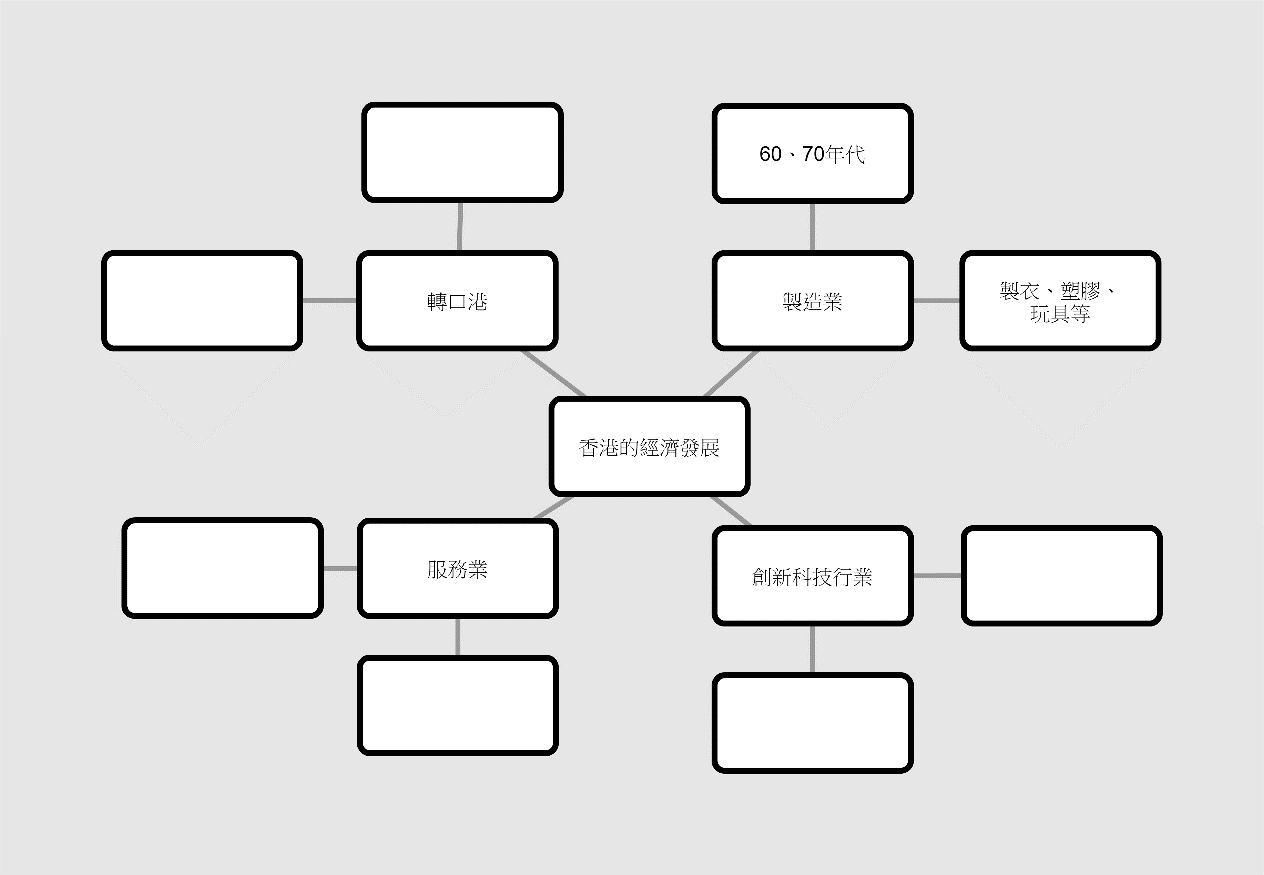 圖書請到以下學習網站閱讀或聽故事，然後把看過的書或聽了的故事，填寫在閱讀紀錄冊中。1.公共圖書館電子資源 https://www.hkpl.gov.hk/tc/e-resources/index.html2.故事花園https://www.bookstrg.com/Res/Pic/Chr/Stories/3. 光大控股星聲講故事https://www.youtube.com/channel/UCTx8aLb0o2quTJLZn6zlDbg4.Epic!For educators (以educator登記，可免費使用)https://www.getepic.com/educators中文成語自習單元七及完成練習(如有成語書)日記(周記簿或另紙寫作)英文英文教科書網上自學網站:https://headstart.ephhk.com/index.php/login1. 朗讀及串字:    e dictation: Book 6B unit 1 part 1網上閱讀及朗讀第1課課文 : animation數學P6自學片段及功課觀看以下學習片段，並完成功課正方體截面  https://www.youtube.com/watch?v=NGGZpb6Ab8w圓柱體截面  https://www.youtube.com/watch?v=hlD_j3AtxGs各種立體的截面  https://www.youtube.com/watch?v=c6ccmFMEQNg&t=5s完成6上A冊書P42-50頁常識https://docs.google.com/forms/d/e/1FAIpQLSfnUAlUNB6Mych-FrqD5VN8HGtUm1f0PbjVl2-MxQyZxvWaLg/viewform?usp=sf_link學生請上網完成健康社區工作紙圖書請到以下學習網站閱讀或聽故事，然後把看過的書或聽了的故事，填寫在閱讀紀錄冊中。1.公共圖書館電子資源 https://www.hkpl.gov.hk/tc/e-resources/index.html2.故事花園https://www.bookstrg.com/Res/Pic/Chr/Stories/3. 光大控股星聲講故事https://www.youtube.com/channel/UCTx8aLb0o2quTJLZn6zlDbg4.Epic!For educators (以educator登記，可免費使用)https://www.getepic.com/educators